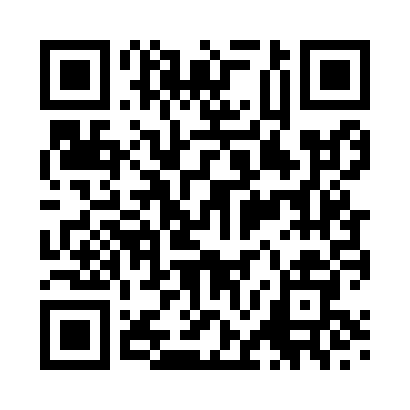 Prayer times for Alltbeath, UKWed 1 May 2024 - Fri 31 May 2024High Latitude Method: Angle Based RulePrayer Calculation Method: Islamic Society of North AmericaAsar Calculation Method: HanafiPrayer times provided by https://www.salahtimes.comDateDayFajrSunriseDhuhrAsrMaghribIsha1Wed3:245:311:186:329:0611:122Thu3:235:281:186:339:0811:133Fri3:225:261:186:349:1011:144Sat3:215:241:176:369:1311:155Sun3:205:211:176:379:1511:166Mon3:185:191:176:389:1711:177Tue3:175:171:176:399:1911:188Wed3:165:151:176:419:2111:199Thu3:155:121:176:429:2311:2010Fri3:145:101:176:439:2511:2111Sat3:135:081:176:449:2711:2212Sun3:125:061:176:459:2911:2313Mon3:115:041:176:469:3111:2414Tue3:105:021:176:489:3311:2515Wed3:095:001:176:499:3511:2616Thu3:084:581:176:509:3711:2717Fri3:074:561:176:519:3911:2818Sat3:064:541:176:529:4111:2919Sun3:054:521:176:539:4311:3020Mon3:044:511:176:549:4511:3121Tue3:034:491:176:559:4711:3222Wed3:034:471:176:569:4811:3323Thu3:024:461:186:579:5011:3424Fri3:014:441:186:589:5211:3525Sat3:004:431:186:599:5411:3626Sun3:004:411:187:009:5511:3727Mon2:594:401:187:019:5711:3828Tue2:584:381:187:029:5911:3929Wed2:584:371:187:0310:0011:3930Thu2:574:361:187:0310:0211:4031Fri2:574:341:197:0410:0311:41